奈良県獣医師会会員各位奈良県獣医師会学術セミナーのお知らせ平成28年10月24日公益社団法人奈良県獣医師会会長　久保益一小動物部会長　谷野　徹　秋晴れの候、ますます御健勝のこととお慶び申し上げます。平素は獣医師会の活動に格別のお引き立てをいただき、厚く御礼申し上げます。奈良県獣医師会学術セミナーのお知らせです。今回は小動物の麻酔について動物メディカルセンターの北尾先生をお招きしました。新しい麻酔薬の開発などでアップデートされた獣医麻酔学はとても興味深い内容です。皆さん是非ご参加ください。記□内容		小動物臨床麻酔学～様々な薬剤を使ったコンビネーション麻酔～□講師		北尾貴史　先生動物メディカルセンターグループ　統括病院長□日時		平成28年12月18日（日）　14時から18時	＊JR奈良駅と近鉄奈良駅からホテルの送迎バスを手配しています	　　（JR奈良駅発13時20分／近鉄奈良駅発13時30分）								是非ご利用下さい□場所		ホテルリガーレ春日野（旧春日野荘）		奈良県奈良市法蓮町757-2　Tel；0742-22-6021　	＊セミナー終了後、ホテル内にて18時30分から懇親会を行います□参加費	学術セミナー		1,000円		懇親会			1,000円□申込		11月30日（水）までにFAXもしくはメールで申込み下さい		参加費は当日受付にて頂戴いたしますFAX;　0742-87-1277（奈良動物二次診療クリニック）Mail; naraarc@kcn.jp（奈良動物二次診療クリニック米地謙介宛）以上申込書奈良県獣医師会学術セミナー（平成28年12月18日）に参加申し込みします。セミナー		参加する	参加しない懇親会		参加する	参加しない所属病院名　　　　　　　　　　　　　　　　　　　　　　　　　　氏　名　　　　　　　　　　　　　　　　　　　　　　　　　　　　　　　　　　セミナー		参加する	参加しない懇親会		参加する	参加しない所属病院名　　　　　　　　　　　　　　　　　　　　　　　　　　氏　名　　　　　　　　　　　　　　　　　　　　　　　　　　　　　　　　　　記入数が不足する際はコピーしてお使いください　　　FAX;　0742-87-1277（奈良動物二次診療クリニック）送迎バスのご案内奈良県獣医師会学術セミナーのためにホテルリガーレ春日野さんからチャーターバスを出してもらうことになっています。ホテルには駐車スペースがありますが台数が限られておりますのでお電車での来場もご検討ください。料金は無料です。予約は不要ですので当日バス乗り場までいらしてください。お迎えのバス（28名乗車可能なバス二台）13：20　JR奈良駅発→13：30　近鉄奈良駅発→13：40ごろに会場到着予定送りのバス（28名乗車可能なバス二台）　	18：20　リガーレ春日野発→18：30　近鉄奈良駅着→18：40　JR奈良駅着	21：15	リガーレ春日野発→21：25　近鉄奈良駅着→21：35　JR奈良駅着	　					＊懇親会参加者用バスです＊	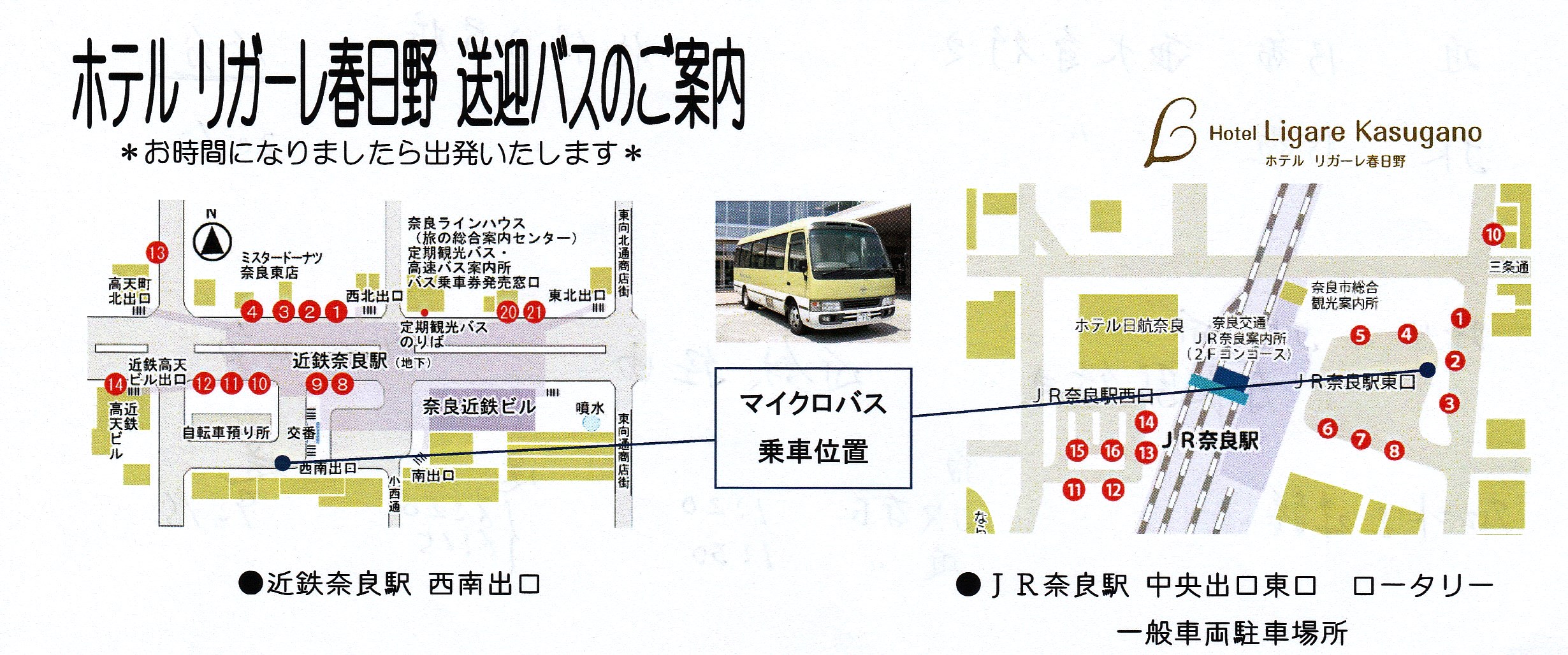 